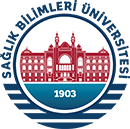                                                                                                                                                                                           /        /SAĞLIK BİLİMLERİ ENSTİTÜSÜ MÜDÜRLÜĞÜNE	                                                                                    İSTANBUL                Enstitüdeki öğrenimim nedeniyle Askerlik Sevk Tehirimin yapılması için gereğini bilgilerinize           arz ederim.                                                                                                                                                                                                                                             (Öğrencinin Adı ve Soyadı/İmza)              Adı Soyadı                        :T.C. Kimlik No                  :Numarası                          :Ana Bilim Dalı                  :Programı                           :            Yüksek Lisans           DoktoraYarı Yılı                              : 20__   / 20__               Güz          BaharTelefon                              :E-Posta                              :Adres                                 :